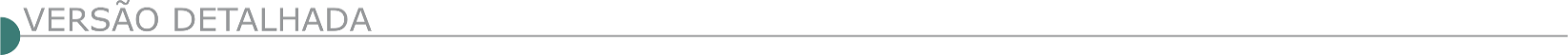 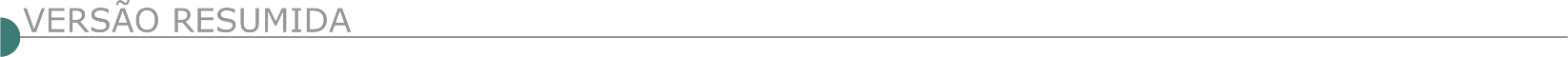 ESTADO DE MINAS GERAISPCMG - POLÍCIA CIVI DE MINAS GERAIS - PREGÃO ELETRÔNICO Nº26/23Objeto: Manutenções e reparos preventivos e corretivos, instalações, adaptações, recuperação e modernização nos imóveis da Polícia Civil de Minas Gerais localizados no Interior do Estado. Data da Sessão: 10/05/2022 às 09:00 horas. A íntegra dos editais poderá ser obtida através de solicitação por escrito à Diretoria de Aquisições (DA), situada no Prédio Minas da Cidade Administrativa, na Rodovia Papa João Paulo II, nº 4.143, Bairro Serra Verde/4º andar – Belo Horizonte/MG, ou pela internet, através do site www.compras.mg.gov.br. Para acesso ao sistema eletrônico, os interessados deverão credenciar-se pelo mesmo site. Maiores informações através dos telefones: (31)3915-7104, (31)3915-7132, (31)3915-7133, (31)3915-7105, (31)3915-7234.PREFEITURA MUNICIPAL DE BARÃO DE COCAISREABERTURA - CONCORRÊNCIA PÚBLICA Nº 03/2023Objeto: Execução do fechamento externo, contenção e rampa de acesso para o Hospital e reservatórios metálicos para o Centro de Hemodiálise na Rua Padre Cruz, Bairro Viúva, no Município de Barão de Cocais/MG. Nova data para protocolo dos envelopes: até as 15:00 horas do dia 08/05/2023. Nova Data para Abertura dos envelopes: 09/05/2023 às 10:00 horas na sala de reuniões das licitações, situada na Avenida Getúlio Vargas nº 10, Centro, Barão de Cocais/MG – no Anexo Administrativo Alexandre Nunes Silva. O Edital Retificado estará disponível na íntegra no site do Município www.baraodecocais.mg.gov.br.CONCORRÊNCIA PÚBLICA Nº 14/2023Objeto: Reforma da Praça na Rua José Pastor Ferreira – Bairro Leão XIII, na Rua Padre Pinto – Bairro São José e da Praça do Povo na Avenida Getúlio Vargas – Bairro Centro, no Município de Barão de Cocais/MG. Protocolo dos envelopes: até às 17:00 horas do dia 10/05/2023, na Sala 16 – Coordenadoria de Contratos e Atas. Abertura dos envelopes: 11/05/2023 às 09:00 horas, na UAB – Universidade Aberta do Brasil, situada na Rua Paulo Geraldo Coelho Jacôme, nº. 262, Bairro Cidade Nova - Barão de Cocais – MG - 35970-000. O Edital estará disponível no site do Município www.baraodecocais.mg.gov.br.PREFEITURA MUNICIPAL DE BRUMADINHO - CONCORRÊNCIA PÚBLICA Nº 13/2022 Objeto: Reforma e revitalização da praça Padre Michel no bairro do Jota. Fica em aberto o prazo para apresentação de peças recursais. Maiores informações pelo site https://brumadinho.mg.gov.br/.PREFEITURA MUNICIPAL DE BURITIZEIROCONCORRÊNCIA 001/23Objeto: Pavimentação sextavada de vias dos Bairros Alto São Francisco E Novo Buritizeiro Do Município De Buritizeiro/MG. Recebimento das propostas até: 09:00 horas do dia 15/05/23, abertura da sessão pública: às 09:00 horas do dia 15/05/23. O edital, anexos e demais informações encontram-se no site: www.buritizeiro.mg.gov/edital ou pelo e-mail: licitacao@buritizeiro.mg.gov.br, ou pelo telefone (38) 3742-1011.TOMADA DE PREÇO Nº 004/23Objeto: Construção de Quadra Poliesportiva– Programa Mãos Dadas- para a Creche Municipal Casa Da Criança. Recebimento das propostas até: 09:00 horas do dia 24/04/23, abertura da sessão pública: às 09:00 horas do dia 24/04/23. O edital, anexos e demais informações encontram-se no site: www.buritizeiro.mg.gov/edital ou pelo e-mail: licitacao@buritizeiro.mg.gov.br, ou pelo telefone (38) 3742-1011.PREFEITURA MUNICIPAL DE CAMPO FLORIDO - TOMADA DE PREÇOS Nº 001/2023Objeto: Execução de serviço de pavimentação de vias no município de Campo Florido. A abertura dos envelopes ocorrerá no dia 24 de abril de 2023 as 09:00 horas. Quaisquer informações poderão ser obtidas pelo e-mail licitação@campoflorido.mg.gov.br. PREFEITURA MUNICIPAL DE CAPUTIRA - TOMADA DE PREÇO N° 004/2023Objeto: Recapeamento Asfáltico tipo CBUQ e sinalização horizontal e vertical na rua Manoel Francisco de Oliveira, Centro, Caputira/ MG, no dia 25 de abril de 2023, às 08:45 horas. Mais informações poderão ser obtidas na sede da Prefeitura Municipal, Praça Padre Joaquim de Castro, nº 54, Centro, Caputira/MG, pelo telefone do setor de licitações (31) 3873-5138 ou pelo e-mail licitacao@caputira.mg.gov.br. PREFEITURA MUNICIPAL DE CATAGUASES - TOMADA DE PREÇOS Nº 005/2023Objeto: Construção de Ponte Glória no Distrito de Glória na cidade de Cataguases/MG, no dia 02 de maio de 2023 às 09:00 horas, na Galeria Salgado Filho, situado na Rua Major Vieira, 212 Loja (conjunto de salas) nº 03, 1º pavimento, Centro na cidade de Cataguases/MG. Valor estimado: R$ 686.740,54. Os interessados poderão adquirir o edital através do site: www.cataguases.mg.gov.br/licitacoes e qualquer dúvida entrar em contato pelo telefone: (32) 99940-5331 ou através do e-mail: licitacaopmcataguases@gmail.com.PREFEITURA MUNICIPAL DE CONSOLAÇÃOTOMADA DE PREÇO Nº 003/2023Objeto: Reforma de prédio público, Clube Literário Municipal. Data da realização do certame: 02/05/2023 às 10:00 horas. Mais informações no site: www.consolacao.mg.gov.br. Local: Sala de Licitações - Rua Ananias Cândido de Almeida, nº 44, Consolação/MG. Condições para retirada do Edital: O Edital encontra-se à disposição dos interessados, para consulta ou retirada em horário comercial no prédio administrativo da PM de Consolação. Informações pelo telefone: (35) 3656-1222 ou pelo e-mail: licitacao01@consolacao.mg.gov.br. Consolação, 04 de abril de 2023.TOMADA DE PREÇO Nº 004/2023Objeto: Construção de prédio público, sendo um Centro de Referência de Assistência Social - CRAS, Conselho Tutelar e salão multiuso. Data da realização do Certame: 02/05/2023 às 14:00 horas. Mais informações no site: www.consolacao.mg.gov.br. Local: Sala de Licitações - Rua Ananias Cândido de Almeida, nº 44, Consolação/ MG. Condições para retirada do Edital: O Edital encontra-se à disposição dos interessados, para consulta ou retirada em horário comercial no prédio administrativo da PM de Consolação. Informações pelo telefone: (35) 3656-1222 ou pelo e-mail: licitacao01@consolacao.mg.gov.br.PREFEITURA MUNICIPAL DE CONTAGEM - PREGÃO PRESENCIAL Nº 003/2023Objeto: Contratação de manutenção, reparos preventivos e corretivos, instalações diversas, adequação, recuperação e modernização de imóveis públicos do Município De Contagem – MG, com entrega do envelope de proposta até às 09:30 horas do dia 25 de abril de 2023. Os interessados poderão ler e obter o texto integral deste Edital e seus Anexos, inclusive projetos de engenharia, que estarão disponíveis a partir do dia 10 de 
abril de 2023, pelo site www.contagem.mg.gov.br/licitações, ou na sala da Comissão Permanente de Licitação da Secretaria Municipal de Obras e Serviços Urbanos 
(SEMOBS), situada à rua Madre Margherita Fontanaresa, 432, 3º andar Bairro Eldorado - Contagem/MG, telefone: (31) 3391- 9352, de segunda à sexta-feira, no horário de 08:00 às 12:00 horas e de 13:00 às 17:00 horas, mediante apresentação de um DVD virgem à Comissão Permanente de Licitação no endereço acima e, ainda, obrigatoriamente, informar, por meio de carta, os seguintes dados: razão social ou denominação completa da empresa, CNPJ/MF, endereço completo, telefone e 
nome da pessoa para contato.PREFEITURA MUNICIPAL DE CURVELO - TOMADA DE PREÇO Nº 09/2022Objeto: Reforma da quadra poliesportiva do bairro Vila de Lourdes, sit. na Rua Sen. L. Guimarães, 1.000, Vila de Lourdes, no Munic. de Curvelo/MG. Protocolo Envelopes e Proposta: até dia 24/4/23 às 08:30 horas. Abertura: 24/4/23 às 09:00 horas. Edital: Deptº. Suprimentos (38)3722-2617. Av. D. Pedro II, 487, 2a a 6a feira, de 08:00 a 10:00 horas e 12:00 a 18:00 horas. PREFEITURA MUNICIPAL DE FRUTAL – RETIFICAÇÃO - PREGÃO PRESENCIAL Nº 15/2023Objeto: Prestação de serviços com fornecimento de materiais para eventual, futura manutenção de pontes, mata-burros e construções de cercas com mourões de madeira, localizadas nas estradas municipais e vicinais do Município de Frutal – Minas Gerais. Fica designada a abertura dos envelopes para o dia 24 de abril de 2023, às 09:00 horas na sala de licitações da Prefeitura Municipal de Frutal/MG, localizada à Praça Dr. França nº 100. O edital e anexos estão disponíveis pelo site www.frutal.mg.gov.br ou solicitados pelo e-mail licitacao@frutal.mg.gov.br ou retirados no local mediante mídia removível, fornecida pelo interessado. PREFEITURA MUNICIPAL DE GOVERNADOR VALADARES - PREGÃO PRESENCIAL Nº 00014/2023Objeto: Execução de proteção e estabilização de taludes com geocomposto de PVC no Município de Governador Valadares - MG. Os interessados poderão obter informações na R. Mal. Floriano nº 905, 3º andar, Departamento de Suprimentos e Contratos, telefone (33) 3276-4025, nos dias úteis, entre 12:00 e 18:00 horas e poderão retirar o edital através do site www.valadares.mg.gov.br/licitacoes. Data do Pregão: 20 de abril de 2023. Horário limite para credenciamento, entrega dos envelopes e início da sessão: 14:00 horas. PREFEITURA MUNICIPAL DE IBERTIOGA - TOMADA DE PREÇO Nº 07/2023Objeto: Pavimentação em diversas Vias do Município de Ibertioga. Abertura da Sessão: 25/04/2023, às 09:00 horas. Edital e informações: (32) 3347-1209, licitacao@ibertioga.mg.gov.br.PREFEITURA MUNICIPAL DE ITAGUARA - CONCORRÊNCIA 03/2023Objeto: Execução de obra de Construção de Escola Pública Municipal na Rua Pedro Rosa das Chagas, s/nº, Bairro Jardim Europa III, Itaguara/MG. Os envelopes de Documentação e Proposta na sede da Prefeitura Municipal de Itaguara, situada à Rua Padre Gregório, 187 – Bairro Centro – CEP: 35488-000 –Itaguara/MG, até o dia 10/05/2023 às 09:00 horas, e a abertura às 09:00 horas, em sessão pública. Consulta ao edital no site www.itaguara.mg.gov.br. PREFEITURA MUNICIPAL DE ITAMARANDIBA - CONCORRÊNCIA ELETRÔNICA Nº 0007/2023Objeto: Reforma do posto de saúde da comunidade de Lagoa do Bonga, zona rural de Itamarandiba MG. Início Recebimento propostas a partir de: 05/04/2023. Início da sessão de lances: 20/04/2023 as 09:00 horas no site http://licitar.digital. Os interessados poderão retirar gratuitamente o edital completo nos endereços no site http://licitar.digital, www.itamarandiba.mg.gov.br ou através do e-mail: licitacao@itamarandiba.mg.gov.br. Informações e esclarecimentos: (38) 3521-1063.PREFEITURA MUNICIPAL DE JUIZ DE FORA - EMPAVJF - EMPRESA MUNICIPAL DE PAVIMENTAÇÃO E URBANIDADES - PREGÃO ELETRÔNICO SRP N.º 016/2023Objeto: Execução das atividades de zeladoria preventiva e corretiva de logradouros públicos e outras áreas de interesse, como praças, parques, jardins, canteiros e edificações visando a melhoria da infraestrutura urbana da cidade. Hora: 08:00 horas. Data: 20/04/2023. O edital completo poderá ser obtido pelos interessados na Unidade de Gestão de Licitações, em arquivo digital, mediante entrega de CD/DVD ou pen-drive, de segunda a sexta-feira, no horário de 08:00 às 11:00 horas e de 13:00 às 17:00 horas ou pelo endereço eletrônico www.empavjf.com.br. É necessário que, ao fazer download do Edital, seja informado a Unidade de Gestão de Licitações, via e-mail licitacao@empavjf.com.br, a retirada do mesmo, para que possam ser comunicadas possíveis alterações relativas ao procedimento aqueles interessados que não confirmarem, pelos meios expostos, a retirada do Edital. Quaisquer dúvidas contatar pelo telefone (32) 3215-6499.PREFEITURA MUNICIPAL DE LONTRA - TOMADA DE PREÇOS Nº 03/2023Objeto: Recapeamento diversas vias no distrito de Umbuzeiro, Rua Marciano José Pimenta, Avenida Montes Claros, Rua Bom Jesus, trecho 1, Rua Bom Jesus, trecho 2, Travessa Bom Jesus. Abertura dia 24/04/2023 às 08:00 horas. Edital disponível no site oficial do município www.lontra.mg.gov.br ou através do e-mail: licitacao.lontra@outlook.com, ou diretamente na sede do Município – Rua Olimpio Campos 39 – Centro – Lontra. PREFEITURA MUNICIPAL DE MANHUAÇU - TOMADA DE PREÇO Nº 09/2023Objeto: Execução da Obra de Fresagem e Recapeamento em Concreto Betuminoso Usinado à Quente (CBUQ) na Avenida Roberval Antunes, neste município. Sessão dia 26/04/2023 às 13:30 horas. As informações inerentes as presentes publicações estarão disponíveis aos interessados no setor de licitações, situada à Praça Cinco de Novembro, 381 – Centro, no horário de 09:00 às 11:00 horas e 13:00 às 16:00 horas. Através do e-mail licitacao@manhuacu.mg.gov.br ou através do site www.manhuacu.mg.gov.br.PREFEITURA MUNICIPAL DE MATOZINHOSERRATA - CONCORRÊNCIA 02/PMM/2023Objeto: Execução de construção do novo prédio da Escola Municipal Branca Martins Drummond, onde se lê: O edital já está disponível no site www.licitardigital.com.br. Leia-se: O edital está disponível no site www.matozinhos.mg.gov.br.ERRATA - CONCORRÊNCIA 03/PMM/2023Objeto: Execução de serviços de pavimentação e recapeamento asfáltico em CBUQ, Drenagem Superficial, onde se lê: O edital já está disponível no site www.licitardigital.com.br. Leia-se: O edital está disponível no site www.matozinhos.mg.gov.br.PREGÃO ELETRÔNICO Nº 13/PMM/2023Objeto: Execução de Tapa Buraco com aplicação de pintura de ligação e CBUQ, concreto betuminoso usinado quente, Faixa C, do DNIT, nas ruas asfaltadas do Município de Matozinhos, com abertura para o dia 20/04/2023 às 09:30 horas. O edital já está disponível no site www.licitardigital.com.br e www.matozinhos.mg.gov.br. Contato (31) 3712- 4083 ou (31) 3712-4512.PREFEITURA MUNICIPAL DE MORADA NOVA DE MINAS - CONCORRÊNCIA Nº 2Objeto: Serviço público de coleta, transporte e destinação final de resíduos sólidos, mediante utilização de caçambas estacionárias. Julgamento: 05/05/23 às 09 hs, à Av. Cel. Seb. P. M. e Castro, 315, Centro, Morada Nova de Minas/MG. Informações e cópia do edital no site www.moradanova.mg.gov.br.PREFEITURA MUNICIPAL DE PIRAPETINGA - CONCORRÊNCIA PÚBLICA INTERNACIONAL 001/2023Objeto: Execução de obra, para a elaboração de projetos, construção de contorno rodoviário, operação e manutenção do referido contorno e do trecho de 05 Km da MGC-393 concedido pelo Estado de Minas Gerais ao município de Pirapetinga/MG. Data da licitação: 09:00 horas do dia 15/05/2023. Local da licitação: Sala do Departamento de Licitações, localizada na Praça Dirceu de Oliveira Martins, 01, Centro, Pirapetinga/MG. O edital poderá ser adquirido na sede do Departamento de Licitações, no horário de 07:00 horas às 16:00 horas, de segunda-feira à sexta-feira exceto feriados do Município de Pirapetinga, Estaduais e Nacionais, e ainda pelo e-mail: licitacao@pirapetinga.mg.gov.br ou pelo site www.pirapetinga.mg.gov.br. Informações, esclarecimentos e fornecimento de elementos relativos à licitação e às condições para atendimento das obrigações necessárias ao cumprimento do objeto serão prestadas pelo Departamento de Licitações e Compras, localizado na Praça Dirceu de Oliveira Martins, 01, Centro, Pirapetinga/MG ou através do telefone (32) 3465- 3120.PREFEITURA MUNICIPAL DE RIBEIRÃO DAS NEVES - CONCORRÊNCIA 047/2023Objeto: Reforma da praça João Nego no município de Ribeirão das Neves, que se encontra disponível no site www.ribeiraodasneves.mg.gov.br. A data para realização de sessão será dia 08/05/2023 às 09:00 horas. PREFEITURA MUNICIPAL DE SABARÁ – RETIFICAÇÃO - TOMADA DE PREÇOS N° 020/2023Objeto:  Revitalização de patrimônio público cultural, através da restauração de imóvel particular, localizado à Rua Princesa Isabel nº 34 e 34A, no bairro Centro, Sabará/ MG, que será realizado no dia 24/04/2023, às 09:00 horas. Edital e anexos no site www.sabara.mg.gov.br. PREFEITURA MUNICIPAL DE SÃO JOÃO DA PONTECONCORRÊNCIA PÚBLICA Nº 02/23Objeto: Reforma da Quadra e Auditório da Escola M. Coronel Simão Campos, Reforma dos Blocos 01 e 02 da Escola M. Coronel Simão Campos e Ampliação com a Construção do Bloco 03 da Escola M. Coronel Simão Campos. Abertura: dia 08/05/2023 às 08:00 horas. Edital disponível no site: www.saojoaodaponte.mg.gov.br, no e-mail: licitaponte10@gmail.com.TOMADA DE PREÇOS N° 03/23Objeto: Execução de obra de reforma da Escola Municipal Padre Rafael, Projeto Mãos Dadas do Município de São João da Ponte-MG. Abertura: dia 24/04/2023 às 13:00 horas. Edital disponível no site: www.saojoaodaponte.mg.gov.br, no e-mail: licitaponte10@gmail.com.PREFEITURA MUNICIPAL DE SÃO PEDRO DO SUAÇUÍ - TOMADA DE PREÇOS Nº 003/2023Objeto: Pavimentação em micro revestimento asfáltico nas ruas: Rua Manoel Tavares de Mendonça, Rua José Maria Cardoso, Rua Boa Vista e Rua Romeu Agostinho, distrito de Córrego Dantas, no município de São Pedro do Suaçuí/MG. Data da abertura: 24/04/2023 às 13:00 horas. Edital e seus anexos poderão ser encontrados na sede da prefeitura ou solicitado pelo e-mail licitacao@saopedrodosuacui.mg.gov.br. Demais informações pelo telefone (33) 3434-1141.PREFEITURA MUNICIPAL DE SARZEDO - PREGÃO ELETRÔNICO Nº 39/2023Objeto: Manutenção e melhoria da infraestrutura urbana e rural, urbanização e serviços complementares em vias e diversos logradouros públicos, manutenção, melhoria, desassoreamento e diversos serviços de prevenção a enchentes, no leito e de córregos e ribeirões deste Município de Sarzedo/MG. O início de acolhimento das propostas se dará em 05/04/2023 a partir de 08:00 horas até 26/04/2023 as 08:00. A sessão pública de abertura do certame ocorrerá no dia 26/04/2023, a partir das 08:30 horas, no endereço eletrônico: www.licitanet.com.br. Edital e anexos estão disponíveis nos sites: www.sarzedo.mg.gov.br/www.licitanet.com.br. Informações pelo telefone 31 3577 6531, e-mail comprassaude@sarzedo.mg.gov.br. PREFEITURA MUNICIPAL DE SERRANÓPOLIS DE MINAS - TOMADA DE PREÇOS Nº 3/2023Objeto:  Execução de construção de 02 pontes, na comunidade do pintado e na comunidade do SANHAROL. Credenciamento até as 09:00 horas. Abertura do Processo às 09:15 horas do dia 27 de abril de 2023 na sala de sessões de licitações. Informações e esclarecimentos através do e-mail: licitacao@serranopolisdeminas.mg.gov.br ou pelo telefone (38) 3220-8620.PREFEITURA MUNICIPAL DE SERROTOMADA DE PREÇOS TOMADA DE PREÇOS Nº 5/2023 Objeto: Obra de Pavimentação das Ruas Hortências, Azaleia, Rosas, Camélias, Girassóis, Violeta e Jasmim no Bairro N.S. Aparecida, data 24/04/2023, informações licitacaoeditais@serro.mg.gov.br, (38) 3541-1368.TOMADA DE PREÇOS TOMADA DE PREÇOS Nº 6/2023Objeto: Obra de pavimentação da Rua Capivari no distrito de Capivari em Serro, data 26/04/2023, informações: licitacaoeditais@serro.mg.gov.br, (38) 3541- 1368.PREFEITURA MUNICIPAL DE SETUBINHA - TOMADA DE PREÇOS Nº 03/2023Objeto: Construção de 02 Quadra Poliesportiva, nas Escola Municipal João Xavier Martins e Pré Escola Municipal Eugenio Ramos da Cruz - Setubinha (MG). Realizara no dia 25/04/2023 às 09:00 horas. Demais informações a Rua Minervina Santos Pereira, 83 - Centro - Setubinha, pelo telefone (33) 3514-9213 ou e-mail licitacao@setubinha.mg.gov.br.PREFEITURA MUNICIPAL DE TAPIRA - TOMADA DE PREÇOS Nº 02.001/2023Objeto: Construção de uma cobertura em estrutura metálica com telha galvanizada trapezoidal, no galpão de fábrica de pré-moldados no município de Tapira/MG. Abertura: 02/05/2023 às 09:00 horas.PREFEITURA MUNICIPAL DE TEÓFILO OTONI - TOMADA DE PREÇOS Nº 001/2023Objeto: Execução de obras de construção de Unidades Habitacionais no Município de Teófilo Otoni/MG, no dia 24/04/2023, às 09:00 horas. Íntegra do edital e demais informações atinentes ao certame estarão à disposição dos interessados na sala da Divisão de Licitação, situada na Avenida Luiz Boali nº 230, Centro, em dias úteis, no horário de 08:00 horas às 16:00 horas, no site: https://transparencia.teofilootoni.mg.gov.br/#df1b1a7c7b2a290bcb31e32771e610784662739a88807c0dacac58ede5f391a7530e299dc302d611ee73cb143fc22eaf93592e53e7b5bdb01b00a0b8d28dae460c141dd2ff83412e4dc1c31b16b25f33144a9e5620ea73b13f5bc1c59411d98439ad226e8af03840603796067d87afe130812cf3de24982d0e306f9e61e764e5 ou pelo e-mail: licitacao@teofilootoni.mg.gov.br. PREFEITURA MUNICIPAL DE TOCOS DO MOJI - CONCORRÊNCIA PÚBLICA Nº 003/2023Objeto: Obra de calçamento de vias rurais com pisos pré-moldados de concreto do tipo intertravado 16 faces e meio-fio pré-moldado, dividido em dois trechos, sendo, Trecho 1 iniciando próximo à casa do Sr. Airton e terminando próximo à casa do Sr. João Camargo com um comprimento de 600 m. Trecho 2 iniciando a 280 m da casa do Sr. Maurício que é o final, do Distrito Fernandes para a Fazenda Velha, no Município de Tocos do Moji – MG, conforme especificado no anexo I do Edital. A sessão com entrega e abertura dos envelopes será no dia 09 de maio de 2023, até as 09:30. Credenciamento às 09:30 horas. Início do certame. O Edital e maiores informações estão disponíveis na Sede da Prefeitura Municipal sito à Rua Antonio Mariano da Silva, nº 36, Centro, e pelo site www.tocosdomoji.mg.gov.br.PREFEITURA MUNICIPAL DE TOCANTINS - CONCORRÊNCIA Nº 1/2023Objeto: Execução de obras de engenharia para construção de drenagem pluvial em PEAD, nas Ruas Francisco Moisés de Souza, R. Cap. Francisco Teixeira, R Pedro de Oliveira Marquês, R. Dom Manoel Rocha e R. Prefeito Corado Roberti - Centro - Tocantins/MG. Abertura: 05/05/2023 às 08:00 horas. Local: Sala de Licitações da Prefeitura Municipal de Tocantins, Avenida Padre Macário, 129, Centro, Tocantins - MG. O Edital completo e os anexos do projeto encontram-se disponíveis no site da Prefeitura Municipal de Tocantins: www.tocantins.mg.gov.br. Informações e dúvidas sobre o edital no Departamento de Compras e Licitações de Tocantins, pelo e-mail: licitacao@tocantins.mg.gov.br. Informações e dúvidas técnicas no telefone: (32) 9 9913-0723.PREFEITURA MUNICIPAL DE VIÇOSA - CONCORRÊNCIA Nº 03/2023Objeto: Obra de reforma da estação ferroviária no bairro Silvestre, Viçosa-MG. A data e hora de entrega dos envelopes nº 01 – documentação e nº 02 – Proposta Financeira será até as 09:00 horas do dia 23 de maio de 2023, no Protocolo Geral do Centro Administrativo Prefeito Antônio Chequer, cito à Rua Gomes Barbosa, n° 803, Centro, CEP: 36.570.101, Viçosa-MG. O Edital pode ser retirado no Departamento de Material, Compras e Licitações, ou através do site www.vicosa.mg.gov.br.ESTADO DA BAHIAEMBASA - EMPRESA BAIANA DE ÁGUAS E SANEAMENTO S.A. - AVISO DA LICITAÇÃO Nº 034/23Objeto: Construção de travessia subterrânea modelo “Tunnel Liner” sob linha férrea e assentamento de tubulações no Município de Senhor do Bonfim. Disputa: 28/04/2023 às 10:00 horas. Recursos Financeiros: Próprios. O Edital e seus anexos encontram-se disponíveis para download no site http://www.licitacoes-e.com.br/. O cadastro da proposta deverá ser feito no site http:// www.licitacoes-e.com.br/, antes da abertura da sessão pública. Informações através do e-mail: mailto: plc.esclarecimentos@embasa.ba.gov.br ou por telefone: (71) 3372-4756/4764. ESTADO DO ESPÍRITO SANTODER - DEPARTAMENTO DE EDIFICAÇÕES E DE RODOVIAS DO ESTADO DO ESPÍRITO SANTO - CONCORRÊNCIA PÚBLICA Nº 011/2023Objeto: Contratação de empresa para fornecimento e instalação de climatização e serviços complementares na EEEFM Aristóbulo Barbosa Leão - Serra/ES. Valor estimado: R$ 15.906.324,05. Prazo de vigência: 540 dias corridos. Prazo de execução: 360 dias corridos. Abertura da Sessão Pública: 16/05/2023 às 10:00 horas. Local da realização da sessão pública: Av. Marechal Mascarenhas de Moraes, nº 1501, Ilha de Santa Maria - Vitoria/ES. O Edital estará disponível no site do DER-ES: https://der.es.gov.br/licitacoes-2, a partir do dia 10/04/2023. Contato: (27) 3636.2139 para esclarecimento de dúvidas: cpl-edificacoes@der.es.gov.br.CESAN - COMPANHIA ESPÍRITO SANTENSE DE SANEAMENTO - LICITAÇÃO N° 019/2022Objeto:  Redução do volume perdido por meio de ações de controle das perdas reais, vinculadas a metas de performance por desempenho, no Município De Vila Velha/ Espírito Santo. Abertura: dia 16/06/2023 às 09:30 horas, na sala de licitações da CESAN, situada na Av. Governador Bley, 186, Edifício BEMGE, 3º Andar, Centro, Vitória, ES - CEP: 29.010-150. O Edital e seus anexos encontram-se disponíveis para download no site: https://compras.cesan.com.br/portal/licitacao-cesan-no-019-2022/. Poderão também ser retirados na CESAN, no endereço: Rua Nelcy Lopes Vieira, s/nº, Ed. Rio Castelo, Jardim Limoeiro, Serra, ES, CEP 29164-018, de 2ª a 6ª feira (dias úteis), das 08:00 horas às 11:30 horas e das 13:00 horas às 16:30 horas. Informações através do e-mail licitacoes@cesan.com.br ou telefone: (27) 2127-5119.ESTADO DO MARANHÃOPROCURADORIA GERAL DE JUSTIÇA DO ESTADO DO MARANHÃO - CONCORRÊNCIA Nº 2/2023 Objeto: Execução da obra de Construção do prédio sede das Promotorias de Justiça de Pastos Bons/MA. Edital: 05/04/2023 das 08:00 às 15:00 horas. Endereço: Rua Oswaldo Cruz, 1396, Centro, Centro - São Luís/MA ou https://www.gov.br/compras/edital/925129-3-00002-2023. Entrega das Propostas: a partir de 05/04/2023 às 08:00 horas no site www.gov.br/compras. Abertura das Propostas: 26/04/2023 às 10:00 horas no site www.gov.br/compras. ESTADO DO RIO GRANDE DO SULDNIT - SUPERINTENDÊNCIA REGIONAL NO RIO GRANDE DO SUL - AVISO DE LICITAÇÃO PREGÃO ELETRÔNICO Nº 100/2023Objeto: Execução de serviços de manutenção, conservação, recuperação, na Rodovia BR-470/RS, segmento km 0,00 ao km 75,30, com extensão de 75,33 km, com vistas a execução de Plano Anual de Trabalho e Orçamento - P.A.T.O, sob a responsabilidade da Unidade Local de Vacaria/RS. Edital: 05/04/2023 das 08:00 às 12:00 horas e das 13:00 às 17:00 horas. Endereço: Rua Siqueira Campos, 664, Centro - Porto Alegre/RS ou https://www.gov.br/compras/edital/393012-5-00100-2023. Entrega das Propostas: a partir de 05/04/2023 às 08:00 horas no site www.gov.br/compras. Abertura das Propostas: 26/04/2023 às 09:00 horas no site www.gov.br/compras.ESTADO DO RIO DE JANEIROPETROBRAS - AVISO DE LICITAÇÃO Nº 7004040015Objeto: Execução de canaletas de drenagem na unidade U-6310 do GasLub. Abertura das propostas: 28/04/2023 às 12:00 horas. A consulta ao edital e o processamento da licitação serão realizados no portal www.petronect.com.brPREFEITURA MUNICIPAL DE MACAÉ – SEMINF - SECRETARIA DE MUNICIPAL DE INFRAESTRUTURA - CONCORRÊNCIA PÚBLICA Nº 010/2023Objeto: Construção civil para infraestrutura da Estrada Portal do Sana a Cabeceira do Sana, Macaé/RJ, que fará realizar no dia 12 de maio de 2023, às 10:00 horas, no Auditório do Praça Municipal, sito à Av. Presidente Feliciano Sodré, 534, Térreo, Centro na cidade de Macaé/RJ. O Edital, seus anexos e demais informações estarão disponíveis para download no site do Município de Macaé www.macae.rj.gov.br. O edital também estará disponível na sala da Comissão Especial de Licitações - SEMINF, na Secretaria Municipal Adjunta de Obras, sito Avenida Camilo Nogueira da Gama, n°250, Novo Botafogo, Macaé-RJ, através de pessoa credenciada e com carimbo do CNPJ, de segunda a sexta-feira de 08:00 horas as 17:00 horas, telefone de contato (22) 2757-6028.ESTADO DO PARANÁ SANEPAR - COMPANHIA DE SANEAMENTO DO PARANÁLICITAÇÃO ELETRONICA Nº 87/2023Objeto: Execução de obra para ampliação do Sistema de Esgotamento Sanitário - SES do munícipio de Castro, com fornecimento de materiais, conforme detalhado nos anexos do edital, sendo: Unidade 1 - no bairro Jardim Samambaia, destacando-se assentamento de rede e elevatória e Unidade 2 - implantação de reservatório de acúmulo na estação elevatória Castrolanda. Limite de Acolhimento de Propostas: 15/6/2023 às 09:00 horas. Data da Abertura de Preços: 15/6/2023 às 10:00 horas, por meio de sistema eletrônico no site http://www.licitacoes-e.com.br. Informações complementares: Podem ser obtidas na Sanepar à Rua Engenheiros Rebouças, 1376 - Curitiba/PR, telefone (41) 3330-3204, ou pelo site http://licitacao.sanepar.com.br/.LICITAÇÃO ELETRÔNICO Nº 101/23Objeto: Único Unidade 1, Execução de obra para melhoria do sistema de abastecimento de agua do Município De Pinhão, compreendendo a execução de base em concreto armado para reservatório. Unidade 2, execução de obra para melhoria do sistema de abastecimento de agua do Município De Pinhão, compreendendo a execução de base em concreto armado para reservatório e colocação do reservatório. Limite de Acolhimento das Propostas: 03/05/2023 às 10:00 horas. Data da Abertura de Preços: 03/05/2023 às 11:00 horas, por meio de sistema eletrônico no site http://wwww.licitacoese.com.br. Informações Complementares: Podem ser obtidas na Sanepar, à Rua Engenheiros Rebouças, 1376 - Curitiba/PR, Fone (41) 3330-3204 ou pelo site http://licitacao.sanepar.com.br.LICITAÇÃO ELETRÔNICO Nº 103/23Objeto: Execução de obras de ampliação do sistema de abastecimento de agua do Município De Icaraíma na localidade de Porto Camargo, destacando-se reservatório, elevatória e rede de distribuição. Disponibilidade: 06/04/2023 a 15/06/2023. Protocolo das Propostas: 16/06/2023 às 09:00 horas. Abertura: 16/06/2023 às 10:00 horas. Informações: Os Elementos estarão à disposição para consulta na Sanepar – USAQ, rua Engenheiros Rebouças 1376 – Curitiba – Paraná, das 08:15 às 11:45 horas e das 13:30 às 17:15 horas, de segunda a sexta-feira, até o dia anterior à data de abertura e também para aquisição mediante o recolhimento das custas junto à Tesouraria da Unidade de Serviços de Finanças, situada no mesmo endereço, cujo horário de atendimento é das 09:00 às 11:45 horas e das 13:30 às 16:00 horas.LICITAÇÃO ELETRÔNICO Nº 104/23Objeto: Execução de obra de ampliação do sistema de esgotamento sanitário ses no Município De Nova América Da Colina, destacando se a execução de estação elevatória de esgoto, rede coletora, ligações prediais, instalações elétricas, mecânicas e de automação. Disponibilidade: 06/04/2023 a 15/06/2023. Protocolo das Propostas: 16/06/2023 às 10:00 horas. Abertura: 16/06/2023 às 11:00 horas. Informações: Os Elementos estarão à disposição para consulta na Sanepar – USAQ, rua Engenheiros Rebouças 1376 – Curitiba – Paraná, das 08:15 às 11:45 horas e das 13:30 às 17:15 horas, de segunda a sexta-feira, até o dia anterior à data de abertura e também para aquisição mediante o recolhimento das custas junto à Tesouraria da Unidade de Serviços de Finanças, situada no mesmo endereço, cujo horário de atendimento é das 09:00 horas às 11:45 horas e das 13:30 às 16:00 horas. - PATROCÍNIO INSTITUCIONAL-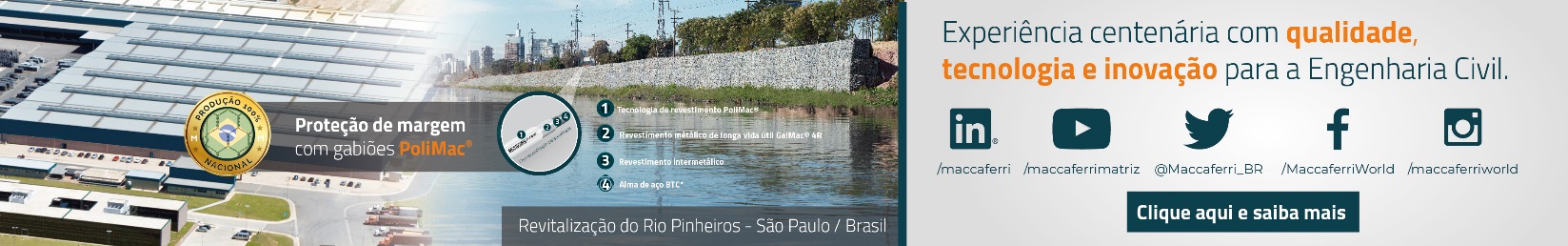 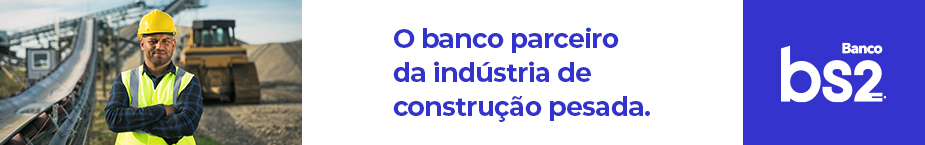 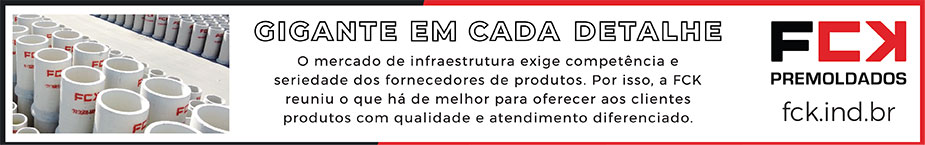 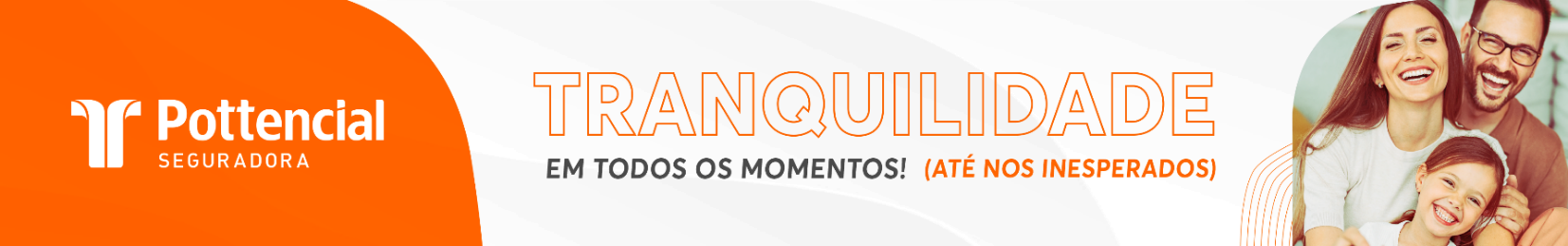 - PUBLICIDADE -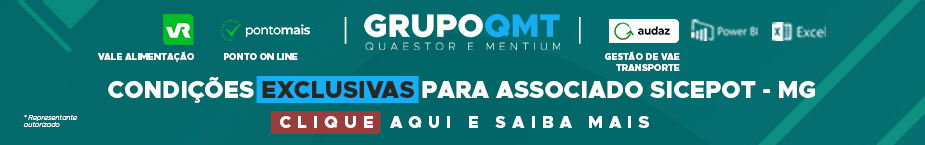 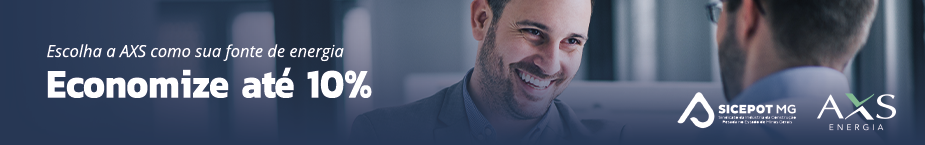 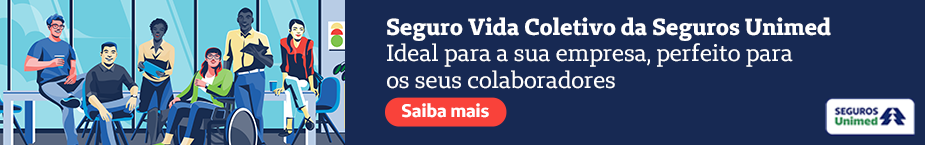 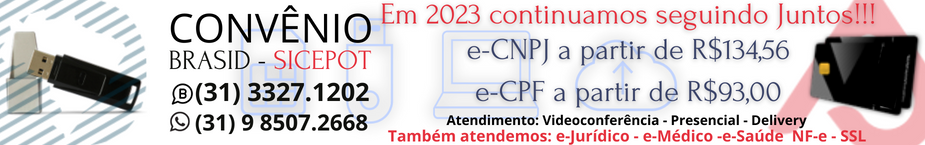 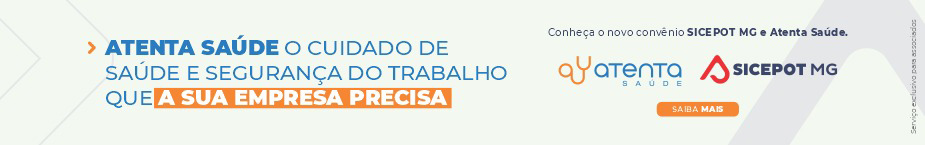 ÓRGÃO LICITANTE: COPASA-MGÓRGÃO LICITANTE: COPASA-MGEDITAL: Nº CPLI. 1120230038Endereço: Rua Carangola, 606, térreo, bairro Santo Antônio, Belo Horizonte/MG.Informações: Telefone: (31) 3250-1618/1619. Fax: (31) 3250-1670/1317. E-mail: Endereço: Rua Carangola, 606, térreo, bairro Santo Antônio, Belo Horizonte/MG.Informações: Telefone: (31) 3250-1618/1619. Fax: (31) 3250-1670/1317. E-mail: Endereço: Rua Carangola, 606, térreo, bairro Santo Antônio, Belo Horizonte/MG.Informações: Telefone: (31) 3250-1618/1619. Fax: (31) 3250-1670/1317. E-mail: OBJETO: Execução, com fornecimento total de materiais, das obras e serviços de Implantação de Contenção em Gabião para proteção de Interceptor Piracicaba, as margens do Rio Piracicaba, no Sistema de Esgotamento Sanitário de Timóteo / MG.OBJETO: Execução, com fornecimento total de materiais, das obras e serviços de Implantação de Contenção em Gabião para proteção de Interceptor Piracicaba, as margens do Rio Piracicaba, no Sistema de Esgotamento Sanitário de Timóteo / MG.DATAS: Entrega: até 03/05/2023 às 14:30 horasAbertura: 03/05/2023 às 14:30 horasPrazo de execução: 8 meses.VALORESVALORESVALORESValor Estimado da ObraCapital Social Igual ou SuperiorCapital Social Igual ou SuperiorR$ 8.694.678,77.--CAPACIDADE TÉCNICA-PROFISSIONAL:  a) Contenção de gabião e/ou colchão reno; b) Contenção em rip rap e/ou bolsacreto.CAPACIDADE TÉCNICA-PROFISSIONAL:  a) Contenção de gabião e/ou colchão reno; b) Contenção em rip rap e/ou bolsacreto.CAPACIDADE TÉCNICA-PROFISSIONAL:  a) Contenção de gabião e/ou colchão reno; b) Contenção em rip rap e/ou bolsacreto.CAPACIDADE OPERACIONAL:  a) Transporte de material com quantidade igual ou superior a 93.000 (noventa e três mil) m³ x km; b) Contenção de gabião e/ou colchão reno com quantidade igual ou superior a 2.200 (dois mil e duzentos) m³; c) Aterro de valas e cavas de fundação, com avaliação visual da compactação, com quantidade igual ou superior a 18.500 (dezoito mil e quinhentos)m3; d) Enrocamento com pedra de mão, com quantidade igual ou superior a 600 (seiscentos) m³; e) Contenção em rip rap e/ou bolsacreto com quantidade igual ou superior a 400(quatrocentos) m³.CAPACIDADE OPERACIONAL:  a) Transporte de material com quantidade igual ou superior a 93.000 (noventa e três mil) m³ x km; b) Contenção de gabião e/ou colchão reno com quantidade igual ou superior a 2.200 (dois mil e duzentos) m³; c) Aterro de valas e cavas de fundação, com avaliação visual da compactação, com quantidade igual ou superior a 18.500 (dezoito mil e quinhentos)m3; d) Enrocamento com pedra de mão, com quantidade igual ou superior a 600 (seiscentos) m³; e) Contenção em rip rap e/ou bolsacreto com quantidade igual ou superior a 400(quatrocentos) m³.CAPACIDADE OPERACIONAL:  a) Transporte de material com quantidade igual ou superior a 93.000 (noventa e três mil) m³ x km; b) Contenção de gabião e/ou colchão reno com quantidade igual ou superior a 2.200 (dois mil e duzentos) m³; c) Aterro de valas e cavas de fundação, com avaliação visual da compactação, com quantidade igual ou superior a 18.500 (dezoito mil e quinhentos)m3; d) Enrocamento com pedra de mão, com quantidade igual ou superior a 600 (seiscentos) m³; e) Contenção em rip rap e/ou bolsacreto com quantidade igual ou superior a 400(quatrocentos) m³.ÍNDICES ECONÔMICOS: conforme edital.ÍNDICES ECONÔMICOS: conforme edital.ÍNDICES ECONÔMICOS: conforme edital.OBSERVAÇÕES: Mais informações e o caderno de licitação poderão ser obtidos, gratuitamente, através de download no endereço: www.copasa.com.br.OBSERVAÇÕES: Mais informações e o caderno de licitação poderão ser obtidos, gratuitamente, através de download no endereço: www.copasa.com.br.OBSERVAÇÕES: Mais informações e o caderno de licitação poderão ser obtidos, gratuitamente, através de download no endereço: www.copasa.com.br.ÓRGÃO LICITANTE: COPASA-MGÓRGÃO LICITANTE: COPASA-MGEDITAL: Nº CPLI. 1120230044Endereço: Rua Carangola, 606, térreo, bairro Santo Antônio, Belo Horizonte/MG.Informações: Telefone: (31) 3250-1618/1619. Fax: (31) 3250-1670/1317. E-mail: Endereço: Rua Carangola, 606, térreo, bairro Santo Antônio, Belo Horizonte/MG.Informações: Telefone: (31) 3250-1618/1619. Fax: (31) 3250-1670/1317. E-mail: Endereço: Rua Carangola, 606, térreo, bairro Santo Antônio, Belo Horizonte/MG.Informações: Telefone: (31) 3250-1618/1619. Fax: (31) 3250-1670/1317. E-mail: OBJETO: Execução, com fornecimento parcial de materiais, das obras e serviços de melhorias operacionais no Sistema de Abastecimento de Água de Silveirânia/MG.OBJETO: Execução, com fornecimento parcial de materiais, das obras e serviços de melhorias operacionais no Sistema de Abastecimento de Água de Silveirânia/MG.DATAS: Entrega: até 04/05/2023 às 08:30 horasAbertura: 04/05/2023 às 08:30 horasPrazo de execução: 9 meses.VALORESVALORESVALORESValor Estimado da ObraCapital Social Igual ou SuperiorCapital Social Igual ou SuperiorR$ 646.986,21.--CAPACIDADE TÉCNICA-PROFISSIONAL:  a) Implantação e/ou ampliação e/ou melhorias de Estação de Tratamento de Água; b) Reservatório em concreto armado com capacidade igual ou superior a 100 (cem) m3; c) Montagem e/ou instalação de poço tubular profundo; d) Construção civil e/ou reforma em edificações;CAPACIDADE TÉCNICA-PROFISSIONAL:  a) Implantação e/ou ampliação e/ou melhorias de Estação de Tratamento de Água; b) Reservatório em concreto armado com capacidade igual ou superior a 100 (cem) m3; c) Montagem e/ou instalação de poço tubular profundo; d) Construção civil e/ou reforma em edificações;CAPACIDADE TÉCNICA-PROFISSIONAL:  a) Implantação e/ou ampliação e/ou melhorias de Estação de Tratamento de Água; b) Reservatório em concreto armado com capacidade igual ou superior a 100 (cem) m3; c) Montagem e/ou instalação de poço tubular profundo; d) Construção civil e/ou reforma em edificações;CAPACIDADE OPERACIONAL:  -CAPACIDADE OPERACIONAL:  -CAPACIDADE OPERACIONAL:  -ÍNDICES ECONÔMICOS: conforme edital.ÍNDICES ECONÔMICOS: conforme edital.ÍNDICES ECONÔMICOS: conforme edital.OBSERVAÇÕES: Mais informações e o caderno de licitação poderão ser obtidos, gratuitamente, através de download no endereço: www.copasa.com.br.OBSERVAÇÕES: Mais informações e o caderno de licitação poderão ser obtidos, gratuitamente, através de download no endereço: www.copasa.com.br.OBSERVAÇÕES: Mais informações e o caderno de licitação poderão ser obtidos, gratuitamente, através de download no endereço: www.copasa.com.br.ÓRGÃO LICITANTE: COPASA-MGÓRGÃO LICITANTE: COPASA-MGEDITAL: Nº CPLI. 1120230036Endereço: Rua Carangola, 606, térreo, bairro Santo Antônio, Belo Horizonte/MG.Informações: Telefone: (31) 3250-1618/1619. Fax: (31) 3250-1670/1317. E-mail: Endereço: Rua Carangola, 606, térreo, bairro Santo Antônio, Belo Horizonte/MG.Informações: Telefone: (31) 3250-1618/1619. Fax: (31) 3250-1670/1317. E-mail: Endereço: Rua Carangola, 606, térreo, bairro Santo Antônio, Belo Horizonte/MG.Informações: Telefone: (31) 3250-1618/1619. Fax: (31) 3250-1670/1317. E-mail: OBJETO: Execução, com fornecimento total de materiais, insumos, mão de obra e a elaboração dos projetos executivos, de serviços especializados de engenharia destinados à implantação de medidas de eficiências energéticas em 11 (onze) estações elevatórias de sistemas de abastecimento de água, contempladas no Programa de Proteção Ambiental desenvolvido em parceria com o Banco de Desenvolvimento Alemão KfW.OBJETO: Execução, com fornecimento total de materiais, insumos, mão de obra e a elaboração dos projetos executivos, de serviços especializados de engenharia destinados à implantação de medidas de eficiências energéticas em 11 (onze) estações elevatórias de sistemas de abastecimento de água, contempladas no Programa de Proteção Ambiental desenvolvido em parceria com o Banco de Desenvolvimento Alemão KfW.DATAS: Entrega: até 25/05/2023 às 08:30 horasAbertura: 25/05/2023 às 08:30 horasPrazo de execução: 12 meses.VALORESVALORESVALORESValor Estimado da ObraCapital Social Igual ou SuperiorCapital Social Igual ou SuperiorR$ 15.997.129,40.--CAPACIDADE TÉCNICA-PROFISSIONAL:  a) Execução de serviços de instalações elétricas; b) Instalação de conjunto moto bomba, em estação elevatória de água, com potência igual ou superior a 700 (setecentos) cv ou vazão igual ou superior a 230(duzentos e trinta) l/s;CAPACIDADE TÉCNICA-PROFISSIONAL:  a) Execução de serviços de instalações elétricas; b) Instalação de conjunto moto bomba, em estação elevatória de água, com potência igual ou superior a 700 (setecentos) cv ou vazão igual ou superior a 230(duzentos e trinta) l/s;CAPACIDADE TÉCNICA-PROFISSIONAL:  a) Execução de serviços de instalações elétricas; b) Instalação de conjunto moto bomba, em estação elevatória de água, com potência igual ou superior a 700 (setecentos) cv ou vazão igual ou superior a 230(duzentos e trinta) l/s;CAPACIDADE OPERACIONAL:  a) Execução de serviços de instalações elétricas; b) Instalação de conjunto moto bomba, em estação elevatória de água, com potência igual ou superior a 700 (setecentos) cv ou vazão igual ou superior a 230 (duzentos e trinta) l/s;CAPACIDADE OPERACIONAL:  a) Execução de serviços de instalações elétricas; b) Instalação de conjunto moto bomba, em estação elevatória de água, com potência igual ou superior a 700 (setecentos) cv ou vazão igual ou superior a 230 (duzentos e trinta) l/s;CAPACIDADE OPERACIONAL:  a) Execução de serviços de instalações elétricas; b) Instalação de conjunto moto bomba, em estação elevatória de água, com potência igual ou superior a 700 (setecentos) cv ou vazão igual ou superior a 230 (duzentos e trinta) l/s;ÍNDICES ECONÔMICOS: conforme edital.ÍNDICES ECONÔMICOS: conforme edital.ÍNDICES ECONÔMICOS: conforme edital.OBSERVAÇÕES: Mais informações e o caderno de licitação poderão ser obtidos, gratuitamente, através de download no endereço: www.copasa.com.br.OBSERVAÇÕES: Mais informações e o caderno de licitação poderão ser obtidos, gratuitamente, através de download no endereço: www.copasa.com.br.OBSERVAÇÕES: Mais informações e o caderno de licitação poderão ser obtidos, gratuitamente, através de download no endereço: www.copasa.com.br.ÓRGÃO LICITANTE: COPASA-MGÓRGÃO LICITANTE: COPASA-MGEDITAL: Nº CPLI. 1120230023Endereço: Rua Carangola, 606, térreo, bairro Santo Antônio, Belo Horizonte/MG.Informações: Telefone: (31) 3250-1618/1619. Fax: (31) 3250-1670/1317. E-mail: Endereço: Rua Carangola, 606, térreo, bairro Santo Antônio, Belo Horizonte/MG.Informações: Telefone: (31) 3250-1618/1619. Fax: (31) 3250-1670/1317. E-mail: Endereço: Rua Carangola, 606, térreo, bairro Santo Antônio, Belo Horizonte/MG.Informações: Telefone: (31) 3250-1618/1619. Fax: (31) 3250-1670/1317. E-mail: OBJETO: Execução, com fornecimento total de materiais, das obras e serviços de Implantação do Sistema de Esgotamento Sanitário na sede do município de Guaraciaba / MG.OBJETO: Execução, com fornecimento total de materiais, das obras e serviços de Implantação do Sistema de Esgotamento Sanitário na sede do município de Guaraciaba / MG.DATAS: Entrega: até 04/05/2023 às 14:30 horasAbertura: 04/05/2023 às 14:30 horasPrazo de execução: 12 meses.VALORESVALORESVALORESValor Estimado da ObraCapital Social Igual ou SuperiorCapital Social Igual ou SuperiorR$ 8.609.537,50.--CAPACIDADE TÉCNICA-PROFISSIONAL:  a) Rede de esgoto ou pluvial com diâmetro nominal (DN) igual ou superior a 150 (cento e cinquenta); b) Estação Elevatória de Esgoto com potência igual ou superior a 20 (vinte) cv ou vazão igual ou superior a 10 (dez) l/s; c) Estação de Tratamento de Esgoto em concreto armado com capacidade igual ou superior a 5 (cinco) l/s.CAPACIDADE TÉCNICA-PROFISSIONAL:  a) Rede de esgoto ou pluvial com diâmetro nominal (DN) igual ou superior a 150 (cento e cinquenta); b) Estação Elevatória de Esgoto com potência igual ou superior a 20 (vinte) cv ou vazão igual ou superior a 10 (dez) l/s; c) Estação de Tratamento de Esgoto em concreto armado com capacidade igual ou superior a 5 (cinco) l/s.CAPACIDADE TÉCNICA-PROFISSIONAL:  a) Rede de esgoto ou pluvial com diâmetro nominal (DN) igual ou superior a 150 (cento e cinquenta); b) Estação Elevatória de Esgoto com potência igual ou superior a 20 (vinte) cv ou vazão igual ou superior a 10 (dez) l/s; c) Estação de Tratamento de Esgoto em concreto armado com capacidade igual ou superior a 5 (cinco) l/s.CAPACIDADE OPERACIONAL:  a) Rede de esgoto ou pluvial com diâmetro nominal (DN) igual ou superior a 150 (cento e cinquenta) e com extensão igual ou superior a 3.000 (três mil) m; b) Rede de esgoto ou pluvial com tubulação de PVC e/ou manilha cerâmica e/ou concreto e/ou ferro fundido, com diâmetro nominal (DN) igual ou superior a 200 (duzentos) e com extensão igual ou superior a 1.000 (um mil) m; c) Estação Elevatória de Esgoto com potência igual ou superior a. 20 (vinte) cv ou vazão igual ou superior a 10 (dez) l/s; d) Estação de Tratamento de Esgoto em concreto armado com capacidade igual ou superior a 5 (cinco) l/s; e) Fornecimento e lançamento de concreto armado com quantidade igual ou superior a 100 (cem) m³; f) Armadura de aço para concreto armado com quantidade igual ou superior a 17.700 (dezessete mil e setecentos) kg; g) Pavimento asfáltico (CBUQ e/ou PMF) com quantidade igual ou superior a 2.600 (dois mil e seiscentos) m²; h) Estrutura de escoramento de vala por qualquer processo, com quantidade igual ou superior a 6.400 (seis mil e quatrocentos) m²; i) Base compactada para pavimento, com quantidade igual ou superior a 500 (quinhentos) m³.CAPACIDADE OPERACIONAL:  a) Rede de esgoto ou pluvial com diâmetro nominal (DN) igual ou superior a 150 (cento e cinquenta) e com extensão igual ou superior a 3.000 (três mil) m; b) Rede de esgoto ou pluvial com tubulação de PVC e/ou manilha cerâmica e/ou concreto e/ou ferro fundido, com diâmetro nominal (DN) igual ou superior a 200 (duzentos) e com extensão igual ou superior a 1.000 (um mil) m; c) Estação Elevatória de Esgoto com potência igual ou superior a. 20 (vinte) cv ou vazão igual ou superior a 10 (dez) l/s; d) Estação de Tratamento de Esgoto em concreto armado com capacidade igual ou superior a 5 (cinco) l/s; e) Fornecimento e lançamento de concreto armado com quantidade igual ou superior a 100 (cem) m³; f) Armadura de aço para concreto armado com quantidade igual ou superior a 17.700 (dezessete mil e setecentos) kg; g) Pavimento asfáltico (CBUQ e/ou PMF) com quantidade igual ou superior a 2.600 (dois mil e seiscentos) m²; h) Estrutura de escoramento de vala por qualquer processo, com quantidade igual ou superior a 6.400 (seis mil e quatrocentos) m²; i) Base compactada para pavimento, com quantidade igual ou superior a 500 (quinhentos) m³.CAPACIDADE OPERACIONAL:  a) Rede de esgoto ou pluvial com diâmetro nominal (DN) igual ou superior a 150 (cento e cinquenta) e com extensão igual ou superior a 3.000 (três mil) m; b) Rede de esgoto ou pluvial com tubulação de PVC e/ou manilha cerâmica e/ou concreto e/ou ferro fundido, com diâmetro nominal (DN) igual ou superior a 200 (duzentos) e com extensão igual ou superior a 1.000 (um mil) m; c) Estação Elevatória de Esgoto com potência igual ou superior a. 20 (vinte) cv ou vazão igual ou superior a 10 (dez) l/s; d) Estação de Tratamento de Esgoto em concreto armado com capacidade igual ou superior a 5 (cinco) l/s; e) Fornecimento e lançamento de concreto armado com quantidade igual ou superior a 100 (cem) m³; f) Armadura de aço para concreto armado com quantidade igual ou superior a 17.700 (dezessete mil e setecentos) kg; g) Pavimento asfáltico (CBUQ e/ou PMF) com quantidade igual ou superior a 2.600 (dois mil e seiscentos) m²; h) Estrutura de escoramento de vala por qualquer processo, com quantidade igual ou superior a 6.400 (seis mil e quatrocentos) m²; i) Base compactada para pavimento, com quantidade igual ou superior a 500 (quinhentos) m³.ÍNDICES ECONÔMICOS: conforme edital.ÍNDICES ECONÔMICOS: conforme edital.ÍNDICES ECONÔMICOS: conforme edital.OBSERVAÇÕES: Mais informações e o caderno de licitação poderão ser obtidos, gratuitamente, através de download no endereço: www.copasa.com.br.OBSERVAÇÕES: Mais informações e o caderno de licitação poderão ser obtidos, gratuitamente, através de download no endereço: www.copasa.com.br.OBSERVAÇÕES: Mais informações e o caderno de licitação poderão ser obtidos, gratuitamente, através de download no endereço: www.copasa.com.br. ÓRGÃO LICITANTE: SMOBI ÓRGÃO LICITANTE: SMOBI ÓRGÃO LICITANTE: SMOBIEDITAL: REGIME DIFERENCIADO DE CONTRATAÇÕES - RDC Nº 019/2023EDITAL: REGIME DIFERENCIADO DE CONTRATAÇÕES - RDC Nº 019/2023Endereço: Rua dos Guajajaras, 1107 – 14° andar - Centro, Belo Horizonte - MG, 30180-105Informações: Telefone: (31) 3277-8102 - (31) 3277-5020 - Sites: www.licitacoes.caixa.gov.br e www.pbh.gov.br - E-mail cpl.sudecap@pbh.gov.br Endereço: Rua dos Guajajaras, 1107 – 14° andar - Centro, Belo Horizonte - MG, 30180-105Informações: Telefone: (31) 3277-8102 - (31) 3277-5020 - Sites: www.licitacoes.caixa.gov.br e www.pbh.gov.br - E-mail cpl.sudecap@pbh.gov.br Endereço: Rua dos Guajajaras, 1107 – 14° andar - Centro, Belo Horizonte - MG, 30180-105Informações: Telefone: (31) 3277-8102 - (31) 3277-5020 - Sites: www.licitacoes.caixa.gov.br e www.pbh.gov.br - E-mail cpl.sudecap@pbh.gov.br Endereço: Rua dos Guajajaras, 1107 – 14° andar - Centro, Belo Horizonte - MG, 30180-105Informações: Telefone: (31) 3277-8102 - (31) 3277-5020 - Sites: www.licitacoes.caixa.gov.br e www.pbh.gov.br - E-mail cpl.sudecap@pbh.gov.br Endereço: Rua dos Guajajaras, 1107 – 14° andar - Centro, Belo Horizonte - MG, 30180-105Informações: Telefone: (31) 3277-8102 - (31) 3277-5020 - Sites: www.licitacoes.caixa.gov.br e www.pbh.gov.br - E-mail cpl.sudecap@pbh.gov.br Objeto: Implantação de estrutura de dissipação de energia, em gabião caixa, nas saídas das galerias do córrego Lareira.Objeto: Implantação de estrutura de dissipação de energia, em gabião caixa, nas saídas das galerias do córrego Lareira.Objeto: Implantação de estrutura de dissipação de energia, em gabião caixa, nas saídas das galerias do córrego Lareira.DATAS: RECEBIMENTO DAS PROPOSTAS EXCLUSIVAMENTE POR MEIO ELETRÔNICO: ATÉ AS 14:00H DO DIA 03/05/2023. JULGAMENTO DAS PROPOSTAS EM MEIO ELETRÔNICO: A PARTIR DAS 14:00H DO DIA 03/05/2023.DATAS: RECEBIMENTO DAS PROPOSTAS EXCLUSIVAMENTE POR MEIO ELETRÔNICO: ATÉ AS 14:00H DO DIA 03/05/2023. JULGAMENTO DAS PROPOSTAS EM MEIO ELETRÔNICO: A PARTIR DAS 14:00H DO DIA 03/05/2023.Valor Estimado da ObraCapital SocialGarantia de PropostaGarantia de PropostaValor do EditalR$ 29.781.965,16R$ -R$ -R$ -R$ -CAPACIDADE TÉCNICA: 12.1.3.2.1. A comprovação de inclusão no Quadro Permanente, ao qual se refere o item 12.1.3.2, deverá ser realizada pela apresentação de cópia (s) do (s) Contrato (s) de Trabalho do profissional; ou Carteira de Trabalho e Previdência Social – CTPS; ou cópia do Contrato Social da empresa em que consta o profissional integrante da sociedade; ou, ainda, através do (s) contrato (s) de prestação de serviços regido (s) pela legislação civil comum, ainda que a termo; 12.1.3.2.2. O profissional cujo (s) atestado (s) venha (m) atender à (s) exigência (s) do item 12.1.3.2 não poderá ser substituído por outro profissional, sem a prévia aprovação formal da Contratante.CAPACIDADE TÉCNICA: 12.1.3.2.1. A comprovação de inclusão no Quadro Permanente, ao qual se refere o item 12.1.3.2, deverá ser realizada pela apresentação de cópia (s) do (s) Contrato (s) de Trabalho do profissional; ou Carteira de Trabalho e Previdência Social – CTPS; ou cópia do Contrato Social da empresa em que consta o profissional integrante da sociedade; ou, ainda, através do (s) contrato (s) de prestação de serviços regido (s) pela legislação civil comum, ainda que a termo; 12.1.3.2.2. O profissional cujo (s) atestado (s) venha (m) atender à (s) exigência (s) do item 12.1.3.2 não poderá ser substituído por outro profissional, sem a prévia aprovação formal da Contratante.CAPACIDADE TÉCNICA: 12.1.3.2.1. A comprovação de inclusão no Quadro Permanente, ao qual se refere o item 12.1.3.2, deverá ser realizada pela apresentação de cópia (s) do (s) Contrato (s) de Trabalho do profissional; ou Carteira de Trabalho e Previdência Social – CTPS; ou cópia do Contrato Social da empresa em que consta o profissional integrante da sociedade; ou, ainda, através do (s) contrato (s) de prestação de serviços regido (s) pela legislação civil comum, ainda que a termo; 12.1.3.2.2. O profissional cujo (s) atestado (s) venha (m) atender à (s) exigência (s) do item 12.1.3.2 não poderá ser substituído por outro profissional, sem a prévia aprovação formal da Contratante.CAPACIDADE TÉCNICA: 12.1.3.2.1. A comprovação de inclusão no Quadro Permanente, ao qual se refere o item 12.1.3.2, deverá ser realizada pela apresentação de cópia (s) do (s) Contrato (s) de Trabalho do profissional; ou Carteira de Trabalho e Previdência Social – CTPS; ou cópia do Contrato Social da empresa em que consta o profissional integrante da sociedade; ou, ainda, através do (s) contrato (s) de prestação de serviços regido (s) pela legislação civil comum, ainda que a termo; 12.1.3.2.2. O profissional cujo (s) atestado (s) venha (m) atender à (s) exigência (s) do item 12.1.3.2 não poderá ser substituído por outro profissional, sem a prévia aprovação formal da Contratante.CAPACIDADE TÉCNICA: 12.1.3.2.1. A comprovação de inclusão no Quadro Permanente, ao qual se refere o item 12.1.3.2, deverá ser realizada pela apresentação de cópia (s) do (s) Contrato (s) de Trabalho do profissional; ou Carteira de Trabalho e Previdência Social – CTPS; ou cópia do Contrato Social da empresa em que consta o profissional integrante da sociedade; ou, ainda, através do (s) contrato (s) de prestação de serviços regido (s) pela legislação civil comum, ainda que a termo; 12.1.3.2.2. O profissional cujo (s) atestado (s) venha (m) atender à (s) exigência (s) do item 12.1.3.2 não poderá ser substituído por outro profissional, sem a prévia aprovação formal da Contratante.CAPACIDADE OPERACIONAL: 12.1.3.3.1. Execução de gabião – 3.853,95 m³; 12.1.3.3.2. Enrocamento com pedra de mão arrumada – 1.156,17 m³.CAPACIDADE OPERACIONAL: 12.1.3.3.1. Execução de gabião – 3.853,95 m³; 12.1.3.3.2. Enrocamento com pedra de mão arrumada – 1.156,17 m³.CAPACIDADE OPERACIONAL: 12.1.3.3.1. Execução de gabião – 3.853,95 m³; 12.1.3.3.2. Enrocamento com pedra de mão arrumada – 1.156,17 m³.CAPACIDADE OPERACIONAL: 12.1.3.3.1. Execução de gabião – 3.853,95 m³; 12.1.3.3.2. Enrocamento com pedra de mão arrumada – 1.156,17 m³.CAPACIDADE OPERACIONAL: 12.1.3.3.1. Execução de gabião – 3.853,95 m³; 12.1.3.3.2. Enrocamento com pedra de mão arrumada – 1.156,17 m³.ÍNDICES ECONÔMICOS: conforme editalÍNDICES ECONÔMICOS: conforme editalÍNDICES ECONÔMICOS: conforme editalÍNDICES ECONÔMICOS: conforme editalÍNDICES ECONÔMICOS: conforme editalOBSERVAÇÕES: O Edital e seus anexos encontram-se disponíveis para acesso dos interessados no site da PBH, no link licitações e editais https://prefeitura.pbh.gov.br/licitacoes e no Portal de Compras do Governo Federal https://www.gov.br/compras/pt-br.OBSERVAÇÕES: O Edital e seus anexos encontram-se disponíveis para acesso dos interessados no site da PBH, no link licitações e editais https://prefeitura.pbh.gov.br/licitacoes e no Portal de Compras do Governo Federal https://www.gov.br/compras/pt-br.OBSERVAÇÕES: O Edital e seus anexos encontram-se disponíveis para acesso dos interessados no site da PBH, no link licitações e editais https://prefeitura.pbh.gov.br/licitacoes e no Portal de Compras do Governo Federal https://www.gov.br/compras/pt-br.OBSERVAÇÕES: O Edital e seus anexos encontram-se disponíveis para acesso dos interessados no site da PBH, no link licitações e editais https://prefeitura.pbh.gov.br/licitacoes e no Portal de Compras do Governo Federal https://www.gov.br/compras/pt-br.OBSERVAÇÕES: O Edital e seus anexos encontram-se disponíveis para acesso dos interessados no site da PBH, no link licitações e editais https://prefeitura.pbh.gov.br/licitacoes e no Portal de Compras do Governo Federal https://www.gov.br/compras/pt-br.